                           School of Pharmacy - Office of Experiential Education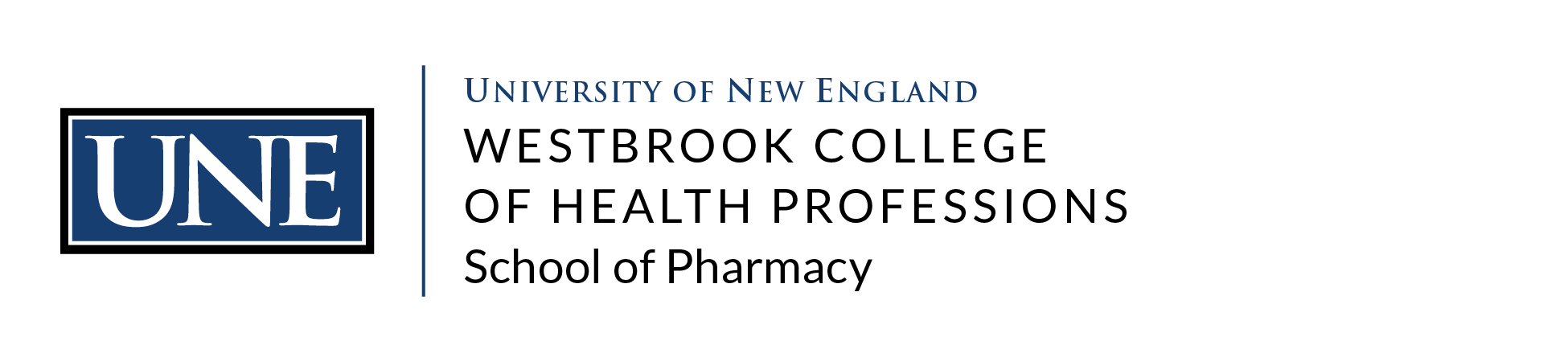 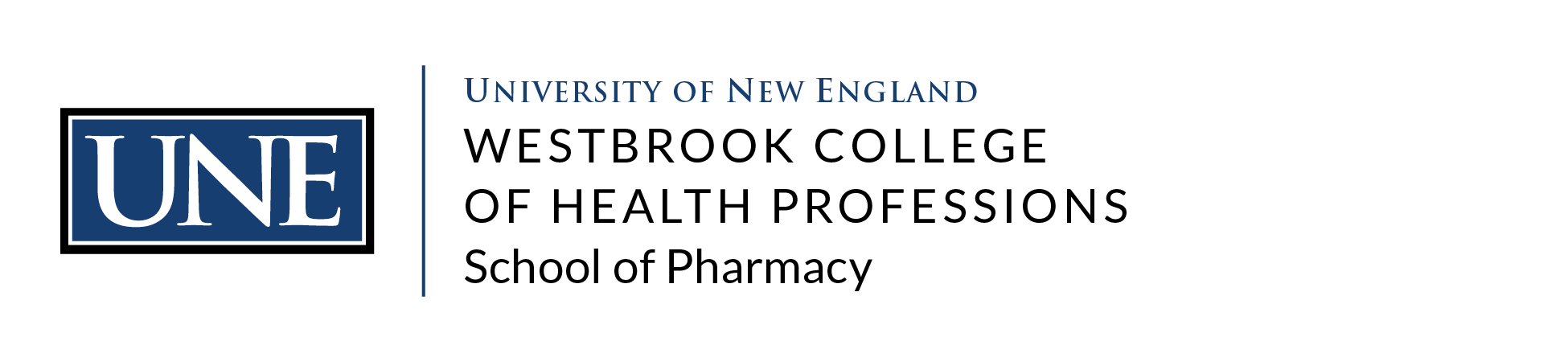                   716 Stevens Avenue • Portland, Maine • 04103207-221-45002021-2022 ACADEMIC YEAR – PRECEPTOR AVAILABILITY FORMPlease fax completed form to 207-523-1921 or email to preceptorinfo@une.eduSITE INFORMATIONSite Name  Site Coordinator/PIC  Email   Phone (            )Address  City   						              State   	       	Zip    Do you have Internet/Email access at this site?  Yes      NoPRECEPTOR INFORMATIONPreceptor(s) Name    Email    Phone (           )                             Fax (          )Pharmacist License Number Number of Years as a Licensed Pharmacist   Experience as a Preceptor?  Yes    NoIf yes, with which Colleges/Schools of Pharmacy?  How would you prefer to be contacted?  Email       Phone call       Text      Other: Introductory Pharmacy Practice Experience   (IPPE)Advanced Pharmacy Practice Experience   (APPE)IPPE CommunityIPPE InstitutionalNo. of Students                                                No. of Students                                                         No. of StudentsBlock 1 APPEMay 10, 2021 – June 18, 2021Block 2 APPEJune 21, 2021 – July 30, 2021Block 3 APPEAugust 2, 2021 – Sept. 10, 2021Block 4 APPESept. 13, 2021 – October 22, 2021Block 5 APPEOctober 25, 2021 – Dec. 3, 2021Block 6 APPEJanuary 10, 2022 – February 18, 2022Block 7 APPEFebruary 21, 2022 – April 1, 2022Block 8 APPEApril 4, 2022 – May 13, 2022Notes/Site Requirements